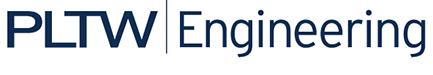 Activity 1.2.1 Aircraft Control Surfaces and ComponentsIntroductionHave you ever placed your hand out the window of a moving vehicle and felt the pressure on your hand? Your hand can be flown by changing its pitch or angle causing it to raise and lower. Aircraft also deflect airflow to change direction.In this activity you will identify the components of an aircraft. You will explore aircraft control and stability about the threes axis of flight.EquipmentCourse binderProcedureLabel the image below with the correct terms. What is this section of the aircraft called?Label the image below with the correct terms.Label the image with the following information:Draw the three axes.Label each axis correctly.Label the correct name of the motion for each axis.Label the correct motion control for each axis.A pilot wishes to make a descending turn to the right. Describe what position the control components will need to be in and what motions the pilot will input to make these components react.Describe what a flap does and where it is located on an aircraft.ConclusionWhat aircraft have you observed that have components arranged differently or that are missing specific components?What improvements would impact aircraft component design?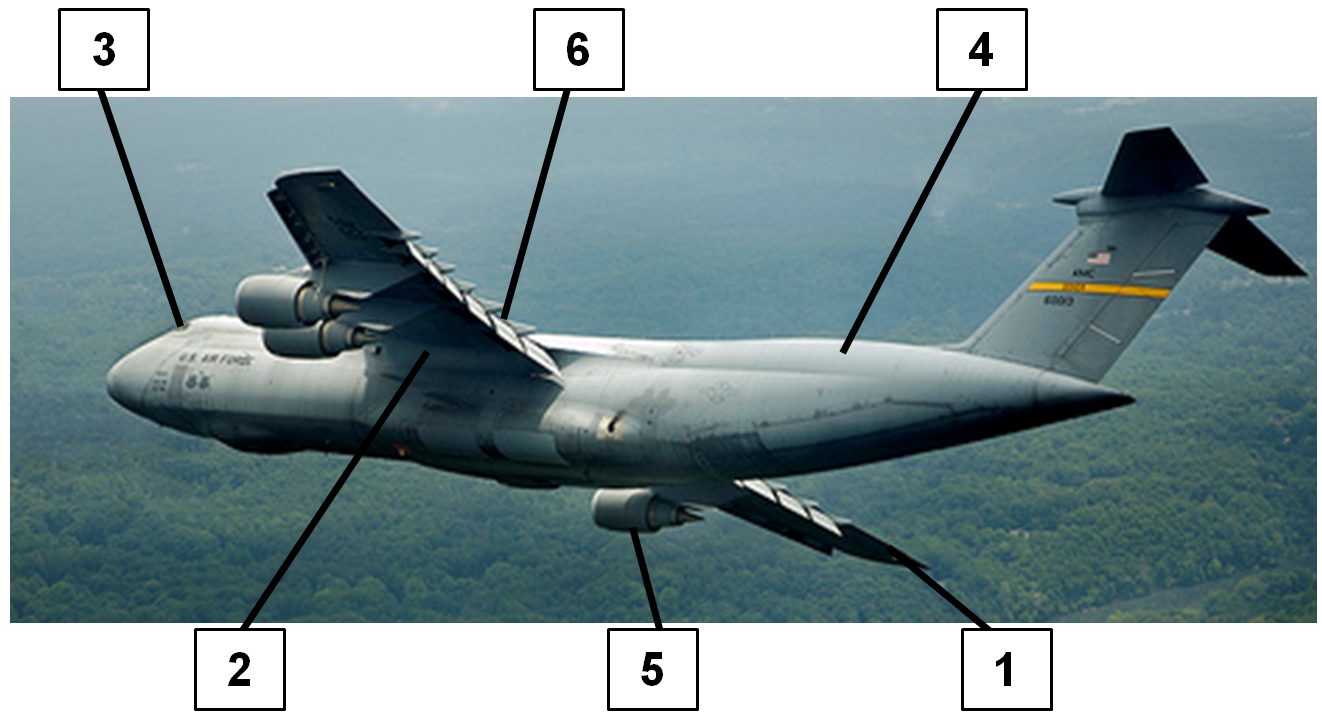 Enter the correct labels1. ___________________2. ___________________3. ___________________4. ___________________5. ___________________6. ___________________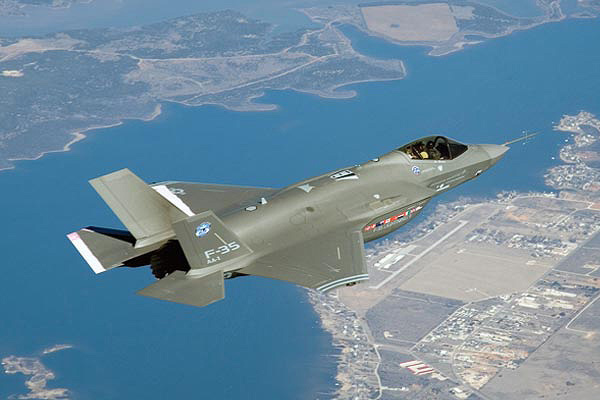 